МЕТОДИЧНІ РЕКОМЕНДАЦІЇЗ ПІДГОТОВКИ ПІДСУМКОВОЇ ДИПЛОМНОЇ РОБОТИДЛЯ ОТРИМАННЯ КВАЛІФІКАЦІЇ«ПСИХОТЕРАПЕВТ ЗА МЕТОДОМ СИМВОЛДРАМИ»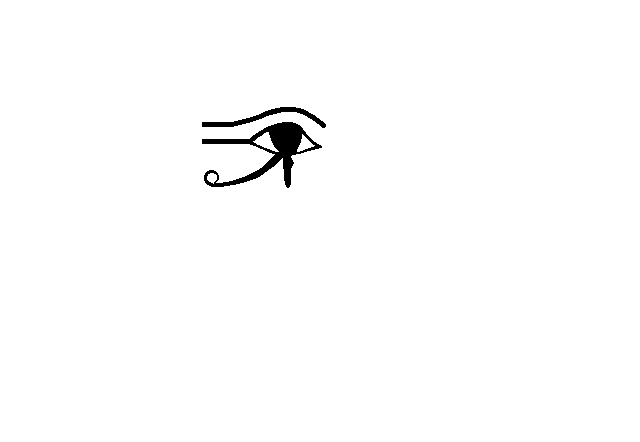 Підготовлено:к.псих.н., доцентом МТКПОСазоновою О.В.к.мед.н., доцентом МТКПОМонченко М.В.ЗмістВступ	3Зміст дипломної роботи	4Опис змісту дипломної роботи	5Правила оформлення дипломної роботи	9Етапи підготовки до дипломної роботи	10Процедура проходження підсумкового іспиту	11Супровідні документи	12Зразок титульної сторінки	13Додаток А	14Додаток Б	15Додаток В	18Додаток Г	19Додаток Д	20Додаток Е	21Додаток Ж	23ВступНавчання з метою отримання кваліфікації «Психотерапевт за методом символдрами» в структурі Міжнародного товариства Кататимного переживання образів та імагінативних методів у психотерапії та психології (МТКПО) передбачає наявність у кандидата вищої освіти (медичної, психологічної, соціальної, педагогічної). Програма навчання Кататимно-імагінативній психотерапії (символдрамі) розроблена відповідно до вимог Міжнародного товариства Кататимного переживання образів та імагінативних методів у психотерапії та психології і вимог законодавства України.Навчання проводиться викладачами (доцентами, супервізорами, навчаючими психотерапевтами), яким це право делеговане МТКПО. Список викладачів опублікований на офіційному сайті ІРСГП (symboldrama.com.ua).Після завершення базової програми навчання, проходження індивідуальної та групової психотерапії за методом символдрами і супервізійної підготовки в необхідному обсязі кандидати у психотерапевти повинні підготувати письмову дипломну роботу – представлення клінічного випадку психотерапії за методом символдрами, тривалістю не менше 25 сесій, з описом катамнезу щонайменше за пів року. У процесі іспиту проводиться також обговорення опрацьованої кандидатом літератури та дискусія щодо загальних питань психотерапії. Іспит приймають двоє доцентів, з якими кандидат не був пов'язаний дружбою, службовими стосунки або проходженням психотерапії чи навчальних супервізій.Зміст дипломної роботи1. Опис пацієнта на початку психотерапії.1.1. Причина звернення на психотерапію і перше враження про пацієнта.1.2. Симптоми і скарги.1.3. Запит на психотерапію. 1.4. Психічний статус.1.5. Анамнез.2. Психодіагностика (на підставі OPD-2).Обов'язковими для опису є осі І, IV і IІІ. 2.1. Вісь І «Досвід захворювання і передумови до лікування».2.2. Вісь ІІ «Міжособистісні стосунки».2.3. Вісь ІІІ «Конфлікти».2.4. Вісь IV «Структура».2.5. Вісь V «Психічні і психосоматичні розлади».3. Психодинаміка.4. Діагноз.5. Мотивація і покази до психотерапії.6. Цілі психотерапії (вибір фокусу і планування психотерапії).7. Структура і етапи психотерапевтичної роботи.8. Катамнез.9. Список літератури.10. Додатки.10.1. Форми оцінювання даних за OPD-2.10.2. Зміст психотерапевтичних сесій.10.3. Короткий опис мотивів символдрами.10.4. Малюнки пацієнта.Опис змісту дипломної роботи1. Опис пацієнта на початку психотерапії.1.1. Причина звернення на психотерапію і перше враження про пацієнта.Перший контакт з пацієнтом, враження при зустрічі в кабінеті: вік на вигляд, чи відповідає паспортному віку; зовнішній вигляд, положення тіла, як тримається; мова, емоційний фон. Хто скерував пацієнта в психотерапію?1.2. Симптоми і скарги.Коли виникли скарги; з чим пацієнт пов'язує їх появу; яка їх динаміка, чи звертався по допомогу? Чи є досвід психотерапевтичного лікування; якщо так, то наскільки воно було успішним; якщо було перерване, то з яких причин; якщо звертався, але не став проходити психотерапію, то чому? Чому звернувся по допомогу саме зараз? Які є симптоми? Вплив симптомів на роботу, соціальне функціонування і взаємовідносини з оточуючими.1.3. Запит на психотерапію.Цілі, сеттинг, контракт. Хто оплачує?1.4. Психічний статус. Оцінка психічної діяльності:зовнішній вигляд;вираз обличчя;жестикуляція;емоційний фон: ступінь вираженості, адекватність емоцій, екзальтація, притуплення або сплощення емоцій; відповідність їх ситуації, змісту, темі розмови;міміка (мімічна експресія: повна, неповна, адекватна емоційному змісту бесіди);емоційний резонанс (реакція на жарт, на усмішку);особливості мовлення (мова: швидка, повільна; уповільнення, раптові зупинки; лексичний запас, правильність мови, наявність неологізмів, логічність, докладність; здатність відокремлювати головне від другорядного; нездатність відповісти на поставлене запитання через надмірне заглиблення в деталі); голос інтонації, збіднення голосових модуляцій;пам'ять: здатність відтворювати послідовність подій, запам'ятовування основних подій;пізнавальна (інтелектуально-мнестична) сфера, інтелект (відповідає чи не відповідає отриманій освіті); сприйняття, мислення, пам'ять і увага;поведінкова сфера;орієнтація в часі, просторі, у власній особистості;соціальна поведінка (чи відповідає ситуації зустрічі з малознайомою людиною, малознайомій ситуації; гіперактивність, розгальмованість чи замкнутість, поглинутість власними думками, агресивність).1.5. АнамнезПеринатальний етап: вік батьків при народженні пацієнта; чи була вагітність бажаною, запланованою. Чи були переваги щодо статі дитини. Яким був перебіг вагітності, наявність її ускладнень. Як ставилися до вагітності чоловік, батьки матері, батьки чоловіка, сиблінги? Стреси під час вагітності. Пологи: своєчасність, особливості, наявність ускладнень під час пологів. Грудне вигодовування. Розставання на першому році життя. Хто допомагав матері? Коли вона вийшла на роботу? Житлові умови. Привчання до горщика. Чи віддавали в ясла, у дитсадок? Якою була адаптація до нових умов, дитячого колективу? Стосунки з прабатьками. Стосунки з батьками в едіпальний період.Особливості дошкільного періоду.Латентний період. Як навчався у школі? Стосунки з однокласниками, вчителями, батьками. Особливості препідліткового періоду.Підлітковий період. Стосунки з однолітками, батьками. Ставлення до свого тіла, до осіб протилежної статі. Перші сексуальні фантазії. Хобі, захоплення.Освіта. Робота. Навчання. Стосунки з однолітками. Професійна діяльність. Ступінь задоволеності роботою, стосунками.Сексуальне життя. Коли з'явився інтерес до протилежної статі, перші сексуальні фантазії? Для жінок – вік, коли почалися менструації; для чоловіків – перші полюції. Які були знання щодо їх настання? Хто розповів? Якою була реакція? Ставлення до місячних (полюцій) згодом. Перший сексуальний контакт, емоційне ставлення до нього. Ступінь задоволеності сексуальним життям. Наявність постійного партнера. Стосунки з батьками, значущими особами зараз. Стосунки з власними дітьми. З ким живе зараз? Ставлення до здоров'я, до свого організму, до тіла; ступінь задоволеності собою.2. Психодіагностика (на підставі OPD-2).2.1. Вісь І «Досвід захворювання і передумови до лікування».Оцінюються актуальна важкість висунутої проблеми, вираженість фізичних симптомів і психічних проявів; тривалість існування симптомів, суб'єктивна оцінка пережитого страждання, загальна оцінка функціонування, оцінка якості життя; відповідність сценічної інформації – вербальному описові стану; концепція походження хвороби і змін; мотивація пацієнта, внутрішні та зовнішні ресурси, внутрішні і зовнішні перешкоди до змін, вторинна вигода від хвороби.2.2. Вісь ІІ «Міжособистісні стосунки».Оцінка дисфункційних звичних паттернів взаємодії. В яких стосунках пацієнт зазнає найбільших труднощів? Зазначити найхарактерніші епізоди взаємодії. Заохочується опис спостереження за розвитком реакцій перенесення і контрперенесення. Опис паттернів взаємодії з точки зору того, як пацієнт сприймає себе, інших, як інші сприймають пацієнта і як вони сприймають себе в стосунках з пацієнтом, – з подальшим формулюванням динаміки взаємин, яка пояснює дисфункційність і сталість стосункових паттернів. У цьому формулюванні простежується, як пацієнт «насправді» (несвідомо) управляє стосунками таким чином, що спонукає інших раз по раз продукувати відповіді, які він сприймає як болісні, розчаровуючі або загрозливі. Оцінюється готовність пацієнта до формування стосунків перенесення.2.3. Вісь ІІІ «Конфлікти».Кожна вісь конфлікту оцінюється за шістьома критеріями. Бажано наводити конкретні факти, стосунки, які підтверджують чи обґрунтовують оцінки.2.4. Вісь IV «Структура».Вісь ІV «Структура» оцінюється за наступними показниками:критичність, імпульсивність;когнітивні здібності: самосприйняття і сприйняття об'єкта;здатність до регуляції: саморегуляція і регуляція стосунків з об'єктом;емоційні властивості: внутрішня комунікація і комунікація із зовнішнім світом;особливості прив’язаності до внутрішніх і зовнішніх об'єктів;характерні захисні механізми.2.5. Вісь V «Психічні та психосоматичні розлади».3. Психодинаміка.На підставі теорії психосексуального розвитку, теорії Мелані Кляйн, теорії об'єктних стосунків, теорії прив’язаності, психології самості, з позицій сучасного психоаналізу проводиться аналіз того, як фрустрації та дефіцити на різних етапах розвитку особистості, починаючи з внутрішньоутробного розвитку, пологів і першого року життя, могли спричинити порушення в розвитку особистості, що призвели до виникнення проблем, з якими зіткнувся пацієнт.4. Діагноз.За МКБ-10 – з шифром і діагноз за OPD-2.5. Мотивація і покази до психотерапії.На підставі результатів діагностики обґрунтовується вибір базового психотерапевтичного підходу, особливостей сеттингу, психотерапевтичної установки, оптимальних інтервенцій, фокусів роботи тощо.6. Цілі психотерапії (вибір фокусу і планування психотерапії).7. Структура і етапи психотерапевтичної роботи.Описуються:цілі психотерапії на кожному етапі;стан пацієнта: симптоматика, система значущих міжособистісних стосунків;явища перенесення і контрперенесення;прогноз.8. Катамнез.Описується:стан пацієнта після завершення психотерапії;актуальна ситуація;система значущих міжособистісних стосунків на час збору катамнезу;стабільність виконання запиту психотерапії.9. Список літератури.Список літератури повинен містити не менше 20 першоджерел і бути оформленим відповідно до стандартних вимог їх опису (нижче наводиться приклад).Лёйнер Х. Кататимное переживание образов. / Пер. с нем. – М.: Эйдос, 1996. – 253 с.Обухов Я.Л. Символдрама: введение в основную ступень. – Ростов-на-Дону: ООО «Мини Тайп», 2005. – 120 с.Левицька Т.Л., Обухов Козаровицький Я.Л. Символдрама: Теорія і практика: навч. посіб. / Т.Л.Левицька, Я.Л.Обухов Козаровицький. – Хмельницький: ХНУ, 2019. – 266с.10. Додатки.10.1. Форми оцінювання даних за OPD-2.10.2. Зміст психотерапевтичних сесій.Додається повний список психотерапевтичних сесій із зазначенням дат і короткою тематикою.Вказуються супервізії, що стосуються даної психотерапевтичної роботи.Передбачається наявність протоколів, які фахівець складає після кожної сесії (з дотриманням конфіденційності психотерапії та вимог психотерапевтичної етики).10.3. Короткий опис мотивів символдрами.10.4. Малюнки пацієнта.Для дипломної роботи готуються кольорові ксерокопії малюнків.Правила оформлення дипломної роботиНа іспит надаються:дипломна робота (на паперовому носії) – 3 примірники;інформована згода пацієнта;аудіозапис сеансу психотерапії (за бажанням), фрагмент з якого може бути прослуханий у ході іспиту.Етапи підготовки до дипломної роботиДля допуску до іспиту не пізніше, ніж за півтора – два місяці кандидат повинен:І. В електронній формі подати в секретаріат (secretary.irsgp@gmail.com):заліковий лист;копію диплому про вищу освіту;копії всіх сертифікатів, отриманих протягом навчання;узгоджені з регіональним керівником прізвища 2-х доцентів, які прийматимуть іспит. Іспит приймають двоє доцентів, з якими кандидат не був пов'язаний дружбою, службовими стосунками або проходженням психотерапії чи навчальних супервізій.ІІ. Звернутись до своїх супервізорів (групового та індивідуального), навчаючого індивідуального та групового психотерапевтів, регіонального керівника з проханням надіслати Атестаційній комісії рекомендаційні листи.За навчаючим психотерапевтом (індивідуальним або груповим), супервізорами, регіональним керівником залишається право: а) рекомендувати до захисту на здобуття статусу психотерапевта за методом символдрами; б) пропонувати здобувачу пройти більшу кількість сеансів навчаючої психотерапії або супервізій, ніж передбачено в програмі; в) надати негативну рекомендацію . Заявка кандидата у психотерапевти може бути відтермінована (відхилена) в разі:недотримання термінів подачі документів;невиконання (неповне виконання) годин навчальної програми у повному обсязі;рекомендації від супервізорів та психотерапевтів продовжити індивідуальну або групову психотерапію чи практику під контролем супервізора;негативної рекомендації від супервізорів та психотерапевтів або регіонального керівникаУ випадку, якщо кандидат у психотерапевти одержує хоча б одну негативну рекомендацію, його справа розглядається на розширеному засіданні Атестаційної комісії, де приймається остаточне рішення.На підставі одержаних документів Атестаційна комісія протягом 2-х тижнів готує Висновок щодо допуску кандидата у психотерапевти до іспиту, який надсилається в секретаріат ІРСГП і здобувачу.ІІІ. Одержавши Висновок Атестаційної комісії здобувач не пізніше, ніж за місяць до іспиту, повинен:надати доцентам, які прийматимуть іспит, дипломну роботу в електронному вигляді;просупервізувати проведену ним роботу з доцентами, які прийматимуть іспит.Секретаріат ІРСГП планує захист екзаменаційної роботи після одержання підтвердження від доцентів, які приймають екзамен, про готовність кандидата у психотерапевти захищати свою роботу.Процедура проходження підсумкового іспитуІспит зазвичай триває 1.5 – 2 години і складається з наступних етапів.Зачитуються офіційні рекомендаційні листи від навчаючих психотерапевтів, супервізорів і регіонального керівника.Спеціаліст розповідає про свій шлях навчання психотерапії за методом символдрами і основам психоаналізу, про обсяг пройденої індивідуальної та групової психотерапії, випадки психотерапевтичної роботи з пацієнтами під контролем супервізора та обсяг самостійної психотерапевтичної роботи з пацієнтами.Спеціаліст протягом 30 хвилин представляє клінічний випадок, описаний у дипломній роботі з презентацією в PowerPoint.За матеріалом доповіді спеціаліста, що представляє клінічний випадок психотерапевтичної роботи за методом символдрами, особи, присутні на захисті диплому, задають питання. Проводиться обговорення та дискусія, в ході яких претендент повинен довести обґрунтованість сформульованих ним положень.Проводиться дискусія щодо опрацьованої спеціалістом літератури і загальних питань психотерапії.Доценти, які приймають підсумковий іспит, проводять коротку нараду, на якій обговорюють якість виконаної і представленої до захисту дипломної роботи, особливості особистості претендента і приймають рішення стосовно можливості присвоєння йому кваліфікації «Психотерапевт за методом символдрами».Супровідні документиЗаліковий лист (Додаток Б).Копії сертифікатів участі у семінарах та конференціях на google disk (кожен файл з копією має бути названий згідно змісту сертифікату, наприклад: Т1, Е2 тощо)Рекомендаційний лист від індивідуального психотерапевта (Додаток В).Рекомендаційний лист від групового психотерапевта (Додаток Г).Рекомендаційні листи від 2 супервізорів (індивідуального та групового) (Додаток Д).Рекомендаційний лист від регіонального керівника (Додаток Е).Висновок АК ІРСГП про допуск до іспиту кандидата у пихотерапевти.Після закінчення іспиту доценти, які його приймали, оформляють у письмовому вигляді протокол (Додаток Ж), на підставі якого видається документ про завершену освіту – диплом за фахом: «Психотерапевт за методом символдрами».Зразок титульної сторінки МТКПОМІЖНАРОДНЕ ТОВАРИСТВОКАТАТИМНОГО ПЕРЕЖИВАННЯ ОБРАЗІВ ТА ІМАГІНАТИВНИХ МЕТОДІВ У ПСИХОТЕРАПІЇ ТА ПСИХОЛОГІЇУГО ІРСГПУКРАЇНСЬКА ГРОМАДСЬКА ОРГАНІЗАЦІЯ«ІНСТИТУТ РОЗВИТКУ СИМВОЛДРАМИ ТА ГЛИБИННОЇ ПСИХОЛОГІЇ» 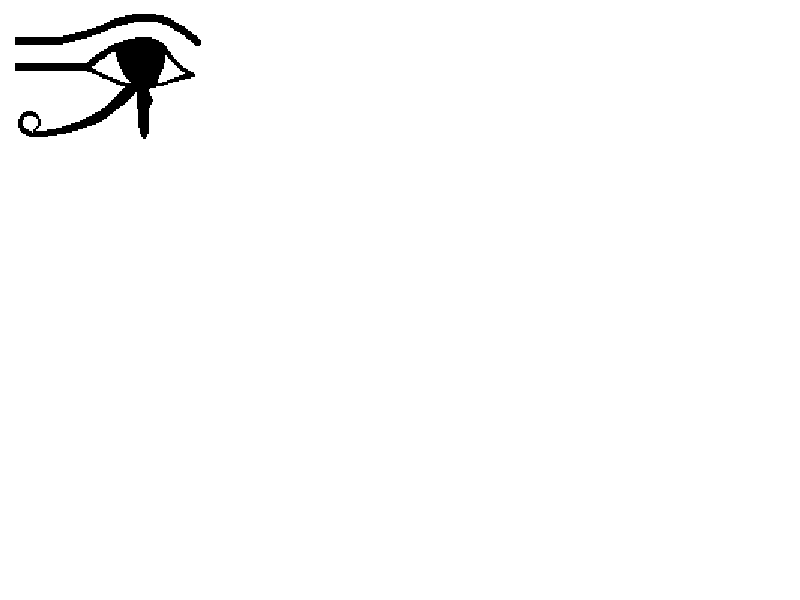 Опис клінічного випадку психотерапіїза методом символдрамидля підсумкового іспиту з присвоєння кваліфікаціїПСИХОТЕРАПЕВТ ЗА МЕТОДОМ СИМВОЛДРАМИ_______________________________________________________П.І.Б. кандидатаІспит приймають: ____________________________________________________________П.І.Б., статус в організації.____________________________________________________________П.І.Б., статус в організації.Місто, рік ________________Додаток АІнформована згодає документом обмеженого доступу та розповсюдження, що вимагає забезпечення конфіденційності. Зберігається у фахівця. Я, __________________________________________________________,(ПІБ повністю)підтверджую добровільність участі у психологічному консультуванні, психотерапевтичній допомозі, психоаналітичній роботі, дослідницькій діяльності, що проводиться фахівцем_________________________________________________________________.(ПІБ фахівця повністю)Ознайомлений з правилами анонімності та конфіденційності в психологічному консультуванні, психотерапевтичній допомозі, психоаналітичній роботі, супервізії щодо використання наданих мною матеріалів.Добровільно та усвідомлено даю дозвіл на (непотрібне закреслити):супервізію мого випадку в професійному середовищі з метою підвищення якості даної роботи;аудіо- та/або відеозапис супервізії;аудіо- та/або відеозапис психотерапевтичного процесу;використання наданих мною матеріалів з метою навчання студентів;публікацію випадку нашої спільної роботи у фаховій літературі та/або створення відеофільму. ________________			_______________			_____________підпис пацієнта			підпис фахівця				датаДодаток БЗаліковий листпрізвище, ім’я, по-батькові кандидата у психотерапевтиОсвіта____________________________________________________________________________ВНЗ, спеціальність, рік закінчення, номер дипломуМісце роботи ________________________________________________________________e-mail ______________________________________________________________________тел.:_______________________________________________________________________Додаток ВМТКПОМІЖНАРОДНЕ ТОВАРИСТВОКАТАТИМНОГО ПЕРЕЖИВАННЯ ОБРАЗІВ ТА ІМАГІНАТИВНИХ МЕТОДІВ У ПСИХОТЕРАПІЇ ТА ПСИХОЛОГІЇУГО ІРСГПУКРАЇНСЬКА ГРОМАДСЬКА ОРГАНІЗАЦІЯ«ІНСТИТУТ РОЗВИТКУ СИМВОЛДРАМИ ТА ГЛИБИННОЇ ПСИХОЛОГІЇ»Рекомендаційний листП.І.Б. кандидата у психотерапевтиПройшла (пройшов) з__________________по___________________________ годин індивідуальної навчальної психотерапіїза методом символдрами, з них очної _______ годинта рекомендується до захисту дипломної роботидля присвоєння кваліфікації «Психотерапевт за методом символдрами»Психотерапевт,							___________________Доцент/навчаючий психотерапевт МТКПО		Прізвище, підпис_______________________		датаДодаток ГМТКПОМІЖНАРОДНЕ ТОВАРИСТВОКАТАТИМНОГО ПЕРЕЖИВАННЯ ОБРАЗІВ ТА ІМАГІНАТИВНИХ МЕТОДІВ У ПСИХОТЕРАПІЇ ТА ПСИХОЛОГІЇУГО ІРСГПУКРАЇНСЬКА ГРОМАДСЬКА ОРГАНІЗАЦІЯ«ІНСТИТУТ РОЗВИТКУ СИМВОЛДРАМИ ТА ГЛИБИННОЇ ПСИХОЛОГІЇ» Рекомендаційний листП.І.Б. кандидата у психотерапевтиПройшла (пройшов) _____ сеансів ( _____ годин) групової навчальної психотерапії за методом символдрамиз__________________по____________________та рекомендується до захисту дипломної роботидля присвоєння кваліфікації «Психотерапевт за методом символдрами»Психотерапевт,							 ___________________Доцент/навчаючий психотерапевт МТКПО		Прізвище, підпис_______________________		датаДодаток Д МТКПОМІЖНАРОДНЕ ТОВАРИСТВОКАТАТИМНОГО ПЕРЕЖИВАННЯ ОБРАЗІВ ТА ІМАГІНАТИВНИХ МЕТОДІВ У ПСИХОТЕРАПІЇ ТА ПСИХОЛОГІЇУГО ІРСГПУКРАЇНСЬКА ГРОМАДСЬКА ОРГАНІЗАЦІЯ«ІНСТИТУТ РОЗВИТКУ СИМВОЛДРАМИ ТА ГЛИБИННОЇ ПСИХОЛОГІЇ» Рекомендаційний листП.І.Б. кандидата у психотерапевтипройшла (пройшов) _______ годин індивідуальної та _____ годин групової супервізії з__________________по ____________________.кандидат у психотерапевти характеризується/ кандидатові притаманні _____________________________________________________________________перерахувати професійні якостіКандидат у психотерапевти рекомендується до захисту дипломної роботи для присвоєння йому кваліфікації «Психотерапевт за методом символдрами».Супервізор:	_______________________			Прізвище, підпис_______________________		датаДодаток Е МТКПОМІЖНАРОДНЕ ТОВАРИСТВОКАТАТИМНОГО ПЕРЕЖИВАННЯ ОБРАЗІВ ТА ІМАГІНАТИВНИХ МЕТОДІВ У ПСИХОТЕРАПІЇ ТА ПСИХОЛОГІЇУГО ІРСГПУКРАЇНСЬКА ГРОМАДСЬКА ОРГАНІЗАЦІЯ«ІНСТИТУТ РОЗВИТКУ СИМВОЛДРАМИ ТА ГЛИБИННОЇ ПСИХОЛОГІЇ» Рекомендаційний листП.І.Б. кандидата у психотерапевтиє членом ІРСГП, успішно пройшла (пройшов) навчальний курс за базовою програмою, що включає:навчально-практичні семінари з символдрами ( ____ год.)семінари з теорії та практики психоаналізу і глибинно-орієнтованої психології (_____ год.)пропедевтика психіатрії (_____ год.)групова психотерапія (_____ год.)групові супервізії (_____ год.)індивідуальні супервізії (_____ год.)Регіональний керівник_____________________		________________місто, назва товариства		Прізвище, підпис_________________датаДодаток ЖПротоколзасідання екзаменаційної комісіївід «______»_________________20____г.Присутні:_____________________ осібПорядок деннийЗахист підсумкової дипломної роботи кандидата у психотерапевти __________________________________________________________________________________(П.І.Б.)для присвоєння кваліфікації «Психотерапевт за методом символдрами».Доценти, які приймають підсумковий іспит:1. __________________________________________________________________________П.І.Б., статус в організації2. __________________________________________________________________________П.І.Б., статус в організаціїХід засіданняОзнайомлення з рекомендаційними листами від навчаючих психотерапевтів, супервізорів і регіонального керівника кандидата у психотерапевти.Розповідь кандидата про процес навчання психотерапії за методом символдрами.Представлення кандидатом клінічного випадку психотерапії за методом символдрами.Питання, обговорення та дискусія за матеріалами представленого клінічного випадку.Прийняте рішенняДоценти, які приймали підсумковий іспит, після наради про особливості особистості  кандидата у психотерапевти і якість виконаної і представленої дипломної роботи, прийняли рішення про присудження __________________________________________________________________________________П.І.Б. кандидата у психотерапевтикваліфікації «Психотерапевт за методом символдрами».Доценти, які приймали підсумковий іспит:_____________________________				_____________________П.І.Б.									підпис_____________________________				_____________________П.І.Б.									підписСпосіб оформленняДрукований, на одному боці аркуша формату А4 (210 х )Міжрядковий інтервал1,5Відступ1,25ШрифтTimes New Roman Кегль14ПоляЛіве – , праве – , верхнє – 2 см, нижнє – 2смВідстань між заголовками і текстом1,5 міжрядковий інтервалОформлення заголовківНазви розділів пишуться великими літерами, по центру, назви підзаголовків – малими літерами. Крапки після назв не ставляться. Назви можна виділяти жирним шрифтом і / або курсивом.Нумерація сторінокСторінки диплому (включно з малюнками і додатками) повинні мати наскрізну нумерацію. Номери сторінок проставляються внизу, по центру, без крапки. Першою сторінкою є титульний аркуш, на якій номер не ставиться. Номери сторінок проставляються з 2-ї сторінки.Обсяг роботи20 – 30 сторінок друкованого текстуСписок використаної літератури20 – 30 літературних джерел, матеріали з яких використовувалися при написанні роботи.Посилання на літературуПосилання на літературні джерела зазначаються в кінці речення або абзацу наступним чином:[12, с.90],де перше число (12) позначає номер першоджерела в списку літератури, а друге число (90) – номер сторінки.№Назва семінаруДата, місто проведення,ПІП викладача,статус в організаціїКількість годинНавчально-практичні семінари з символдрами – Кататимно-імагінативної психотерапіїНавчально-практичні семінари з символдрами – Кататимно-імагінативної психотерапіїНавчально-практичні семінари з символдрами – Кататимно-імагінативної психотерапіїНавчально-практичні семінари з символдрами – Кататимно-імагінативної психотерапіїОсновні семінари базової навчальної програмиОсновні семінари базової навчальної програмиОсновні семінари базової навчальної програмиОсновні семінари базової навчальної програмиВступ до основного ступеня символдрами (А1)30 год.Стандартні мотиви та техніки основного ступеня символдрами (А2)30 год.Поглиблене пропрацювання основного ступеня символдрами (В1)30 год.Інтенсивне пропрацювання основного ступеня символдрами. (В2)30 год.Символдрама – основи техніки середнього ступеня (С1)40 год.Середній ступінь символдрами – асоціативний метод (С2)20 год.Додаткові навчально-практичні семінари з символдрами – Кататимно-імагінативної психотерапіїДодаткові навчально-практичні семінари з символдрами – Кататимно-імагінативної психотерапіїДодаткові навчально-практичні семінари з символдрами – Кататимно-імагінативної психотерапіїДодаткові навчально-практичні семінари з символдрами – Кататимно-імагінативної психотерапіїУчасть у конференціях, фестивалях, симпозіумах, конгресах тощоУчасть у конференціях, фестивалях, симпозіумах, конгресах тощоУчасть у конференціях, фестивалях, симпозіумах, конгресах тощоУчасть у конференціях, фестивалях, симпозіумах, конгресах тощоЗагалом (блок 1 – кількість годин):Загалом (блок 1 – кількість годин):Загалом (блок 1 – кількість годин):Теоретичні семінари. Теорія і практика психоаналізу і глибинно-орієнтованої психологіїТеоретичні семінари. Теорія і практика психоаналізу і глибинно-орієнтованої психологіїТеоретичні семінари. Теорія і практика психоаналізу і глибинно-орієнтованої психологіїТеоретичні семінари. Теорія і практика психоаналізу і глибинно-орієнтованої психологіїВступ у клінічну і психоаналітичну діагностику та практику. Основи психоаналітичного процесу (Т1)30 год.Основні психоаналітичні теорії в символдраматичній практиці: З.Фройд, А.Фройд, А.Адлер, М.Кляйн, О.Кернберг, Х.Когут (Т2)30 год.Теорія об’єктних стосунків. Теорія прив’язаності. Символізація та інтерпретація в символдрамі (Т3)20 год.Психодіагностика за OPD: загальні уявлення та детально осі I, II, III, IV (Т4)60 год.Робота з перенесенням і контрперенесенням  в аналітичному просесі і символ драмі. Робота з опором. Механізми захисту (Т5)20 год.Вступ в аналітичну психологію. К.Г.Юнга (Т6)20 год.Неврози. Психосоматичні захворювання. Клінічні та психоаналітичні аспекти (Т7)40 год.Межові розлади особистості. Психози. Клінічні та психоаналітичні аспекти (Т8)20 год.Теорія сновидінь. Міфи, казки, фантазії в символдраматичній практиці (Т9)30 год.Теорія і практика групової психотерапії в символдрамі. (Т10)30 год.Загалом (блок 2 – кількість годин):Загалом (блок 2 – кількість годин):Загалом (блок 2 – кількість годин):Пропедевтика психіатріїПропедевтика психіатріїПропедевтика психіатріїПропедевтика психіатріїЗагалом (блок 3 – кількість годин):Загалом (блок 3 – кількість годин):Загалом (блок 3 – кількість годин):Індивідуальна психотерапія за методом символдрамиІндивідуальна психотерапія за методом символдрамиІндивідуальна психотерапія за методом символдрамиІндивідуальна психотерапія за методом символдрамиПрізвище, ім’я, по-батькові, звання, статус в організації психотерапевта індивідуальної навчальної  психотерапіїПрізвище, ім’я, по-батькові, звання, статус в організації психотерапевта індивідуальної навчальної  психотерапіїГрупова психотерапія за методом символдрамиГрупова психотерапія за методом символдрамиГрупова психотерапія за методом символдрамиГрупова психотерапія за методом символдрамиПрізвище, ім’я, по-батькові, звання, статус в організації психотерапевта групової навчальної психотерапіїПрізвище, ім’я, по-батькові, звання, статус в організації психотерапевта групової навчальної психотерапіїІндивідуальні супервізіїІндивідуальні супервізіїІндивідуальні супервізіїІндивідуальні супервізіїПрізвище, ім’я, по-батькові, звання, статус в організації супервізора/ супервізорівПрізвище, ім’я, по-батькові, звання, статус в організації супервізора/ супервізорівКількість годинЗагалом (блок 6 – кількість годин):Загалом (блок 6 – кількість годин):Загалом (блок 6 – кількість годин):Групові супервізіїГрупові супервізіїГрупові супервізіїГрупові супервізіїПрізвище, ім’я, по-батькові, звання, статус в організації  супервізора/ супервізорів Прізвище, ім’я, по-батькові, звання, статус в організації  супервізора/ супервізорів Кількість годинЗагалом (блок 7 – кількість годин):Загалом (блок 7 – кількість годин):Загалом (блок 7 – кількість годин):Самостійна психотерапевтична робота з пацієнтамиСамостійна психотерапевтична робота з пацієнтамиСамостійна психотерапевтична робота з пацієнтамиСамостійна психотерапевтична робота з пацієнтамиРоки практикиРоки практикиКількість годиннаприклад, 2018 рікнаприклад, 2018 рікнаприклад, 2019 рікнаприклад, 2019 рікЗагалом (блок 8 – кількість годин):Загалом (блок 8 – кількість годин):Загалом (блок 8 – кількість годин):Загальна кількість годин:Загальна кількість годин:Загальна кількість годин: